Obec Dolní Olešnice 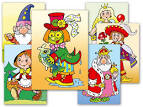 pořádáDĚTSKÝ den „pohádková cesta“Dne 31.5.2015 od 15.00 hod - sraz u Pohostinství Nové Zámky                      Pro děti je připravena pohádková cesta, na které  budou na děti čekat pohádkové bytosti s úkoly a soutěžemi. Vstupné: dobrovolnéObčerstvení zajištěno Srdečně zveme všechny naše dětičky i jejich doprovod Těšíme se na Vás !